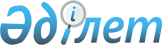 О внесении изменений и дополнений в Договор о Комиссии Таможенного союза и Правила процедуры Комиссии Таможенного союза
					
			Утративший силу
			
			
		
					Решение Комиссии таможенного союза от 18 ноября 2010 года № 447. Утратило силу решением Коллегии Евразийской экономической комиссии от 17 июля 2018 года № 112.
      Сноска. Утратило силу решением Коллегии Евразийской экономической комиссии от 17.07.2018 № 112 (вступает в силу по истечении 30 календарных дней с даты его официального опубликования).
      Комиссия Таможенного союза решила:
      1. Одобрить проект Протокола о внесении изменений в Договор о Комиссии Таможенного союза от 6 октября 2007 года (приложение 1).
      2. Одобрить проект решения Межгосударственного Совета Евразийского экономического сообщества (Высшего органа Таможенного союза) на уровне глав государств "О внесении изменений и дополнений в Правила процедуры Комиссии Таможенного союза" (приложение 2).
      3. Просить Стороны провести внутригосударственные процедуры, необходимые для принятия документов, указанных в пунктах 1 и 2 настоящего Решения.
      Члены Комиссии Таможенного союза: ПРОТОКОЛ
о внесении изменений в Договор о Комиссии Таможенного союза
от 6 октября 2007 года
      Государства – члены Таможенного союза в рамках Евразийского экономического сообщества, именуемые в дальнейшем Сторонами,
      в соответствии со статьей 15 Договора о Комиссии Таможенного союза от 6 октября 2007 года (далее – Договор)
      согласились о нижеследующем: Статья 1
      Изложить статью 8 Договора в следующей редакции: "Статья 8
      Решения Комиссии, имеющие обязательный характер, вступают в силу по истечении тридцати календарных дней после дня их официального опубликования, а в исключительных случаях, требующих оперативного урегулирования, в решении Комиссии может быть определен иной срок вступления его в силу, но не ранее даты официального опубликования такого решения.". Статья 2
      Дополнить статью 6 Договора абзацем 9 следующего содержания: "В целях обеспечения эффективного функционирования Таможенного союза и его органов Комиссия вправе создавать координационные и консультативные органы для рассмотрения предложений и согласования позиций государств – членов Таможенного союза по отдельным вопросам, а также для подготовки соответствующих рекомендаций для Комиссии.". Статья 3
      Споры между Сторонами, связанные с толкованием и (или) применением настоящего Протокола, разрешаются путем консультаций и переговоров заинтересованных Сторон, а в случае недостижения согласия спор передается на рассмотрение в Суд Евразийского экономического сообщества. Статья 4
      Настоящий Протокол подлежит ратификации и временно применяется с даты подписания.
      Настоящий Протокол вступает в силу с даты получения депозитарием по дипломатическим каналам последнего письменного уведомления о выполнении Сторонами внутригосударственных процедур, необходимых для вступления настоящего Протокола в силу. 
      Совершено в городе ______________________________________ года в одном подлинном экземпляре на русском языке.
      Подлинный экземпляр настоящего Протокола хранится в Комиссии Таможенного союза, которая, являясь депозитарием настоящего Протокола, направит каждой Стороне его заверенную копию. РЕШЕНИЕ О внесении изменений и дополнений в Правила процедуры Комиссии
Таможенного союза
      Межгосударственный Совет Евразийского экономического сообщества (Высший орган Таможенного союза) на уровне глав государств решил:
      1. Принять Протокол о внесении изменений в Договор о Комиссии Таможенного союза от 6 октября 2007 года (приложение № 1)
      2. Внести в Правила процедуры Комиссии Таможенного союза, утвержденные Решением Межгосударственного Совета Евразийского экономического сообщества (Высшего органа Таможенного союза) № 15 от 27 ноября 2009 года, изменения и дополнения согласно приложению № 2.
      Члены Межгосударственного Совета:
      Изложить пункт 39 раздела VII Правил процедуры Комиссии Таможенного союза, утвержденных Решением Межгосударственного Совета ЕврАзЭС (Высшего органа Таможенного союза) на уровне глав государств № 15 от 27 ноября 2009 года, в следующей редакции:
      "39. Решения Комиссии, имеющие обязательный характер, вступают в силу по истечении тридцати календарных дней после дня их официального опубликования, а в исключительных случаях, требующих оперативного урегулирования, в решении Комиссии может быть определен иной срок вступления его в силу, но не ранее даты официального опубликования такого решения.".
					© 2012. РГП на ПХВ «Институт законодательства и правовой информации Республики Казахстан» Министерства юстиции Республики Казахстан
				
От Республики
Беларусь
От Республики
Казахстан
От Российской
Федерации
А. Кобяков
У. Шукеев
И. ШуваловПриложение 1
к Решению Комиссии
Таможенного союза
от 18 ноября 2010 г. № 447
Проект
За
Республику
Беларусь
За
Республику
Казахстан
За
Российскую
ФедерациюПриложение 2
к Решению Комиссии
Таможенного союза
от 18 ноября 2010 г. № 447
Проект
"__" декабря 2010 г.
№
г. ____________
От
Республики
Беларусь
От
Республики
Казахстан
От
Российской
ФедерацииПриложение № 2 к Решению
Межгосударственного Совета ЕврАзЭС
(Высшего органа Таможенного союза)
на уровне глав государств
от "__" ______ 2010 г. №